Музыкальный руководитель - Ячменева Ольга Владимировна                                         День Победы.            Вед: Много праздников мы отмечаем,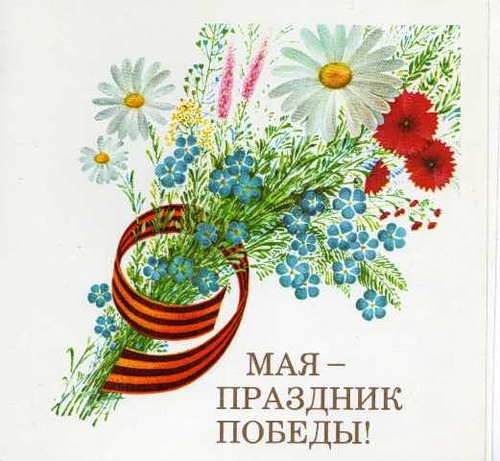 Мы танцуем, играем, поём.И красавицу осень встречаем,И нарядную ёлочку ждём.Но есть праздник один — самый главный,И его нам приносит весна.День Победы — торжественный, славный,Отмечает его вся страна.Читают дети: группа № 121. Гремит над старою МосквоюПобеды праздничный салют,И люди старым ветеранамДань уважения дают.2. На площадь вышли ветераны,Награды золотом горят.Они сегодняшним мальчишкамО славе дедов говорят.3. На Красной площади наряднойОркестр играет духовой,Шагают бодро ветераны,Чеканя шаг по мостовой.Песня: 9 мая.  Группа №12 Вед: Ребята, сегодня мы празднуем День Победы нашего народа в Великой Отечественной войне. В этот день фашистская Германия признала своё полное поражение, а наш народ победил. Но победа далась стране дорогой ценой — погибли миллионы  мирных  жителей  и миллионы солдат ушло на фронт.Песня:Шли солдаты на войну - группа №3 Имён многих погибших во время ВОВ  мы не знаем. Но мы чтим память тех, кто отстоял нашу Отчизну от фашистских захватчиков. Во многих городах горит Вечный огонь, люди возлагают к нему цветы. В нашем городе тоже горит Вечный огонь у Обелиска, где несут Вахту Памяти лучшие школьники и студенты нашего города. Никто не забыт, ничто не забыто!Читают дети:группа №31. Каждый год в день праздника ПобедыМы приходим к Вечному огнюПочтить память тех, кто смертью храбрыхПал в последнем огненном бою.2. Мы приносим красные гвоздикиС нежной благодарностью от насИ хотим вам низко поклонитьсяВ этот радостный и грустный час.Вед: Всё помнится, ничто не позабыто,Всё помнится, никто не позабыт,И днём, и ночью в чаше из гранитаСвятое пламя трепетно горит.Неугасима память поколенияИ память тех, кого так свято чтим,Давайте, люди, встанем на мгновеньеИ в скорби постоим и помолчим.(О. Шаверская)МИНУТА МОЛЧАНИЯР. ШУМАН «ГРЁЗЫ» (ФОНОГРАММА)Ведущий: Память о войне – это, прежде всего – память о людях. Пройдут года, десятилетия, немало ярких и важных событий произойдет в жизни народа, но легендарный подвиг – Победа в Великой Отечественной войне – навсегда останется в нашей памяти. Фильмы ,фотографии – всё это память о войне.Песня: На старой фотографии с войны….(мальчики группы №3).Фотографии  прадедушек  детей и рассказ о их . Ребёнок: Словно памятник войны гр№12Маки в поле расцвели.Как огонь они горятИ напомнить нам хотят:  Здесь когда то шли бои,В честь защитников землиМаки в поле расцвели!Танец: Красные маки  - группа № 12.Вед: В редкие минуты отдыха на фронте люди вспоминали о том, какие песни они жили в мирное время, как отмечали праздники, какие пели песни. Одной из самых любимых песен была «Синий платочек », которую до сих пор с удовольствием поют не только ветераны, но и наши дошколята. В эти праздничные дни «Синий платочек » будет очень часто звучать с экранов телевизоров, по радио, исполняться на концертах, посвящённых Дню Победы. Прозвучит она и у нас!Девочки , исполняют песню «Синий платочек », садятся. Группы №3Вед: А сейчас я предлагаю  вспомнить  всеми  любимые  военные  песни .ПОПУРРИ НА ПЕСНИ ВОЕННЫХ ЛЕТ(поют взрослые).(взрослые поют по одному куплету из песен под фонограмму.)Ведущий: К всеобщей Победе шли долгих 4 года. Она, Победа, создавалась подвигами солдат, ценою жизни простых людей и неустанно, шаг за шагом мы приближались к заветному дню.Танец: Закаты алые. ГР№3Вед: Символом Победы стала Георгиевская ленточка. Её с гордостью носят на груди не только ветераны, но и молодое поколение, в том числе – и наши дети.Читают 2 детей с Георгиевской ленточкой: гр№121. Чёрно-рыжие ленты на кителях.Чёрно-рыжими стали сердца.Цвета пороха и победителей,Цвета смерти и цвета огня.2. Улыбается маленький житель,Сжимая ленту в руке.Он не знает, что в его пальчиках Жизни тех, кто погиб на войне.Ребёнок: Я хочу, чтоб солнце грело, группы№3И берёзка зеленела,и под ёлкой жил смешной  колючий ёж,Чтобы белочка скакала,Чтобы радуга сверкала,Чтобы летом лил весёлый дождь.Ребёнок: Я хочу, чтоб все смеялись,Чтоб мечты всегда сбывались,Чтобы детям снились радостные сны,Чтобы утро добрым было,Чтобы мама не грустила,Чтобы не было войны!Ребёнок: Я хочу, чтоб птицы пели,Чтоб весной ручьи звенели,Чтобы были голубыми небеса,Чтобы речка серебрилась,Чтобы бабочка резвиласьИ была на цветах  роса!Танец с цаетами .группы№3Ведущий: 9 мая 1945 г., в первый мирный день, во всех городах праздновали победу! Люди пели, веселились, плясали, поздравляли друг друга. Это был всеобщий праздник! И в честь этого праздника, в честь героев, защитников нашей Родины в этот день всегда гремит салют.Ребёнок: Нет края на свете красивей, гр. №12
Нет Родины в мире светлей!
Россия, Россия, Россия, –
Что может быть сердцу милей?Кто был тебе равен по силе?
Терпел пораженья любой!
Россия, Россия, Россия, –
Мы в горе и счастье – с тобой!Россия! Как Синюю птицу,
Тебя бережём мы и чтим,
А если нарушат границу,
Мы грудью тебя защитим!И если бы нас вдруг спросили:
"А чем дорога вам страна?"– Да тем, что для всех нас Россия,
Как мама родная, – одна!                                                       Песня: « Россия» группа12Ведущий: И в завершении нашего концерта хочется всем пожелать здоровья, солнечного света и мирного неба над головой! С праздником, уважаемые ветераны!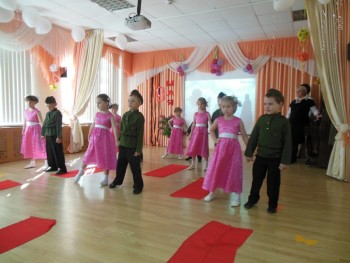 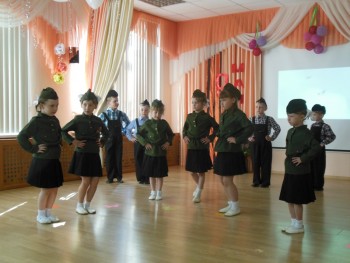 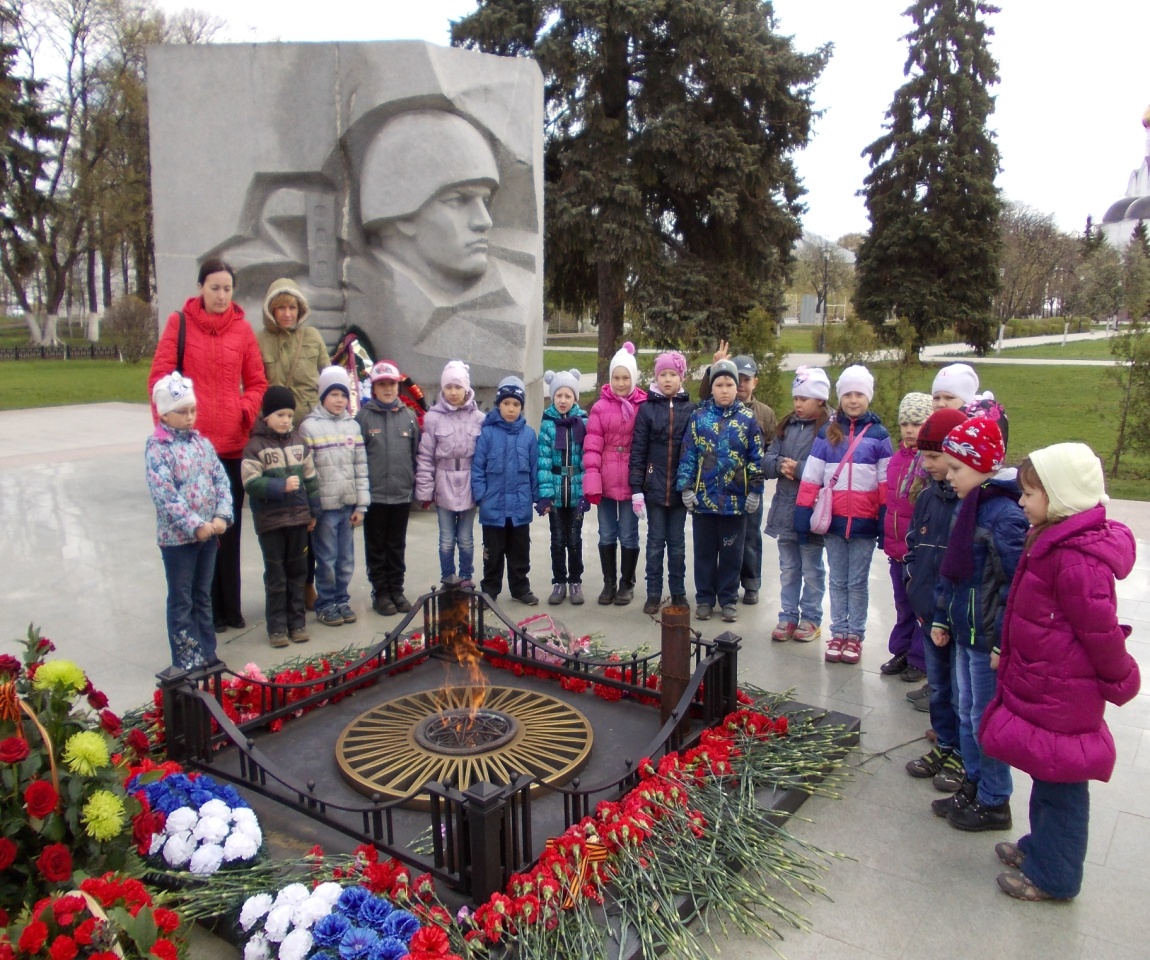 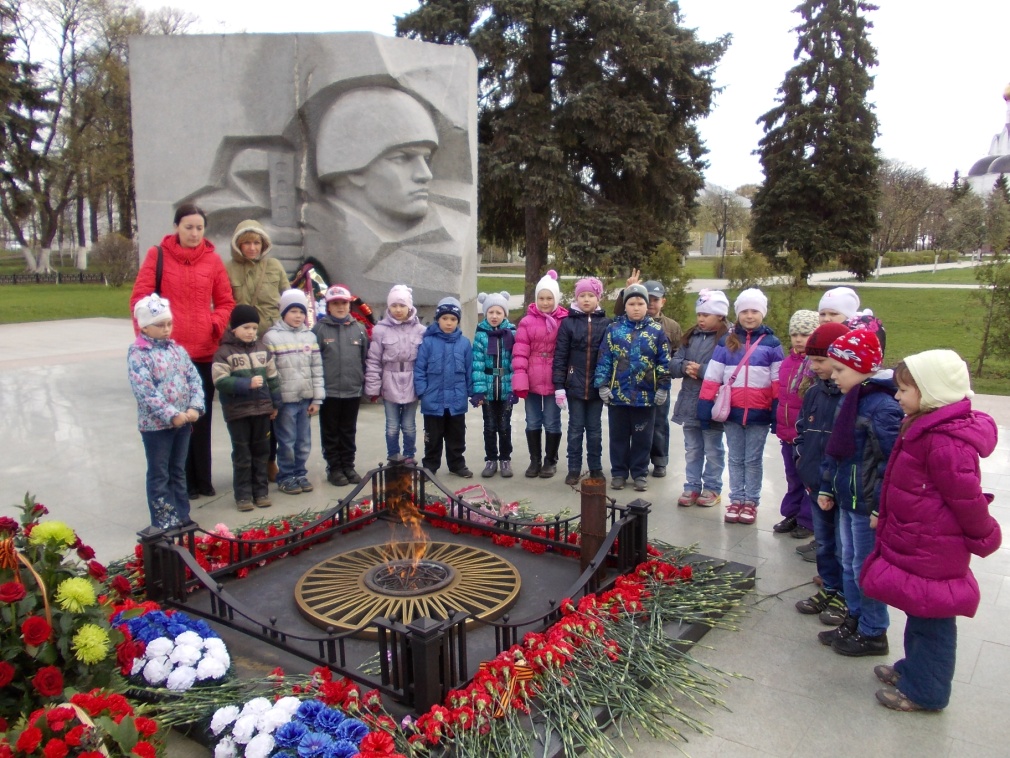 